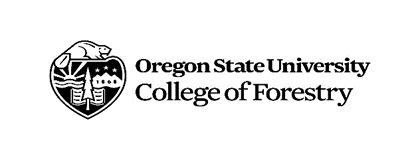 *=Baccalaureate Core / ^ =WIC (Writing Intensive CourseRevised 4.2021  for Natural Resources curriculum version 3.0 effective summer 2018Student NameStudent ID#Current InstitutionEmail AddressCONSERVATION LAW ENFORCEMENT SPECIALIZATION OPTION REQUIREMENTSCONSERVATION LAW ENFORCEMENT SPECIALIZATION OPTION REQUIREMENTSCONSERVATION LAW ENFORCEMENT SPECIALIZATION OPTION REQUIREMENTSCONSERVATION LAW ENFORCEMENT SPECIALIZATION OPTION REQUIREMENTSMEASUREMENTS (2-3 credits ) CHOOSE 1MEASUREMENTS (2-3 credits ) CHOOSE 1Fulfilled by:Note #___ Field Sampling of Fish and Wildlife (3)FW 255___ Wildlife Capture and Immobilization (2)FW 328FOUNDATIONAL COURSES (16 credits) REQUIREDFOUNDATIONAL COURSES (16 credits) REQUIREDFulfilled by:Note #___ Advanced Interpersonal Communication (3)COMM 318     ___ OR Intercultural Communication (3)COMM 326    ___ OR Non verbal Communication (3) COMM 328___ Recreation Resource Management (4)TRAL 251___Principles of Fish and Wildlife Conservation (3)FW 251___ Introduction to Crime and Justice (3)SOC 241___Technical Writing (3)WR 327*    ___ OR Science Writing (3)WR 362*RESOURCE MANAGEMENT (6 - 9 credits) CHOOSE TWORESOURCE MANAGEMENT (6 - 9 credits) CHOOSE TWOFulfilled by:Note #___ Biodiversity and Conservation in Managed Forests (3)FES/FW 452___Coastal Ecology and Resource Management (HMSC) (5)FW 426___ Avian Conservation and Management (3)FW 451___ Mammal Conservation and Management (4)FW 458___ Rangeland Ecology and Management (3)RNG 341___ Parks and Protected Areas Management (3)TRAL 357    ___ OR Wilderness Management (3)TRAL 352HUMAN DIMENSIONS (3 - 4 credits) CHOOSE ONEHUMAN DIMENSIONS (3 - 4 credits) CHOOSE ONEFulfilled by:Note #___ Multicultural Perspectives in Natural ResourcesFW 340___ Human Dimensions of Fish and Wildlife Management (3)FW 439^___ Contemporary Families in the U.S. (3)HDFS 201*___ Family Violence and Neglect (4)HDFS 444___ Social Psychology (4)PSY 360___ Sociology of the Family (4)SOC 312*___ Social Dimensions of Sustainability (4)SOC 381___ Criminology and Penology (4)SOC 441___ Law and Society (4)SOC 448___ Law, Crime and Society (4)SOC  449___ Social Dimensions of Sustainability (3)	SUS 420FISHERIES, WILDLIFE AND ENVIRONMENTAL LAW (2-4 credits) CHOOSE ONEFISHERIES, WILDLIFE AND ENVIRONMENTAL LAW (2-4 credits) CHOOSE ONEFulfilled by:Note #___ Environmental Law, Policy and Economics (4)AEC 253___ Environmental Law (4)AEC 432___ Natural Resources Policy and Law (3)FOR 462___ Fish and Wildlife Law Enforcement (2)FW 341___ Fisheries and Wildlife Law and Policy (3)FW 415___ Ocean Law (3)FW 422ELECTIVES (9 credits minimum): Students will choose a minimum of 9 credits of appropriate coursework approved by an advisor from related fields such as criminal justice, fish and wildlife, forestry, recreation, anthropology, sociology, psychology and natural resources.ELECTIVES (9 credits minimum): Students will choose a minimum of 9 credits of appropriate coursework approved by an advisor from related fields such as criminal justice, fish and wildlife, forestry, recreation, anthropology, sociology, psychology and natural resources.Fulfilled by:Note #Note: Up to 6 credits of appropriate internships, projects or study abroad may be used to fulfill credit requirements in this option as approved by petition.Note: Up to 6 credits of appropriate internships, projects or study abroad may be used to fulfill credit requirements in this option as approved by petition.Note: Up to 6 credits of appropriate internships, projects or study abroad may be used to fulfill credit requirements in this option as approved by petition.Note: Up to 6 credits of appropriate internships, projects or study abroad may be used to fulfill credit requirements in this option as approved by petition.NOTE #A Specialization Option is required for the Natural Resources major. (Minimum of 37 credits with at least 20 of those being upper division credits.) Required minimum GPA for the specialization is 2.25. This option is available on the Corvallis Campus and Ecampus.A Specialization Option is required for the Natural Resources major. (Minimum of 37 credits with at least 20 of those being upper division credits.) Required minimum GPA for the specialization is 2.25. This option is available on the Corvallis Campus and Ecampus.